Publicado en   el 29/05/2014 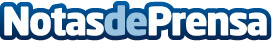 Detenidos 19 miembros de un clan familiar en Palma de Mallorca que ocupaban viviendas para después alquilarlasIm?genes     Datos de contacto:Nota de prensa publicada en: https://www.notasdeprensa.es/detenidos-19-miembros-de-un-clan-familiar-en Categorias: Baleares http://www.notasdeprensa.es